Updating Sherwood Park Parent Advisory Council Constitution and BylawsBACKGROUND Section 8 of The British Columbia School Act requires that every PAC has bylaws that specify how meetings are run, how business is conducted, how dissolution is to be handled, and how members of the executive are elected: “Parents' advisory council8 (1) Parents of students of school age attending a school or a Provincial school may apply to the board or to the minister, as the case may be, to establish a parents' advisory council for that school.(2) On receipt of an application under subsection (1), the board or minister must establish a parents' advisory council for the school or the Provincial school.(3) There must be only one parents' advisory council for each school or Provincial school.(4) A parents' advisory council, through its elected officers, may advise the board and the principal and staff of the school or the Provincial school respecting any matter relating to the school or the Provincial school.(5) A parents' advisory council, in consultation with the principal, must make bylaws governing its meetings and the business and conduct of its affairs, including bylaws governing(a)the dissolution of the parents' advisory council, and(b)[Repealed 2015-24-6.]	(c)the election of a member to represent the parents' advisory council on the district parents' advisory council.	(6) Voting at an election referred to in subsection (5) (c) must be by secret ballot.”The Sherwood Park PAC Constitution and Bylaws were updated in 2020 based on a model provided by BC Confederation of Parent Advisory Councils (BCCPAC), and approved by the membership. Prior to that, they had not been updated for a considerable time. BCCPAC recommends that PACs review their Bylaws annually, and the Executive has done so.  As a result of that review, and some practical experience operating under the updated Constitution and Bylaws over the past year, the Executive is proposing some revisions for the membership’s consideration.Details of the proposed revisions are set out below: they mainly ideal with the composition of the executive, provide for virtual or hybrid meetings, and provide greater clarity over the mission, roles and accountabilities of the PAC. PROCESS Draft proposed modifications are being provided in advance or by the April 7, 2021 PAC meeting, and will be posted on the website. Comments are invited by email to SherwoodParkPAC@gmail.com prior to April 30, 2021.  Please us the subject line: “Comments on Constitution and Bylaws”.  A summary of comments received and their disposition by the Executive (whether accepted, rejected, or modified) will be posted to the website on or about May 14, 2021 for a final comment period ending May 21, 2021.Shortly after May 21, 2021, a final draft version will be posted on the website and circulated in advance of a vote to adopt the changes at the PAC meeting scheduled for June 9, 2021. SUMMARY OF KEY CHANGES/DIFFERENCES DRAFT ADJUSTMENTS: Constitution of Sherwood Park PACTable of ContentsSection I	NameSection II	PurposesSection III	Interpretation of TermsConstitutionSection I – NAMEThe name of this Council is the Sherwood Park Elementary School PACThe Council will operate as a non-profit organization with no personal financial benefit accruing to members.The business of the Council will be unbiased in respect of race, religion, gender, politics, sexual orientation, and physical or mental ability.Section II – PURPOSES OF THE COUNCILThe purposes of the Council will be:1. 	To promote the education and welfare of students in the school2.	To encourage parent involvement in the school, and to support programs that promote parent involvement3.	To advise the school board, principal, and staff on any matter relating to the school, other than matters assigned to the school planning council4.	To participate in the work of the school planning council through the Council’s elected representatives5.	To promote the interests of public education and, in particular, the interests of Sherwood Park Elementary6.	To provide leadership in the school community7.	To contribute to a sense of community within the school and between the school, home, and neighbourhood8.	To provide parent education and professional development, and a forum for discussion of educational issues9.	To assist parents in obtaining information and communicating with the principal and staff about their child’s progress or other concerns10.	To assist the principal and staff in ensuring the highest safety standards are maintained in the school and neighbourhood11.	To organize and support activities for students and parents12.	To provide financial support for the goals of the Council, as determined by the membership13.	To advise and participate in the activities of he Sherwood Park Elementary PAC and the BC Confederation of Parent Advisory CouncilsSection III -- INTERPRETATION OF TERMS“community organizations” means groups that demonstrate an interest in education and are not already included in the scope of the Council’s constitution and bylawsdistrict means School District No. 44DPAC or district parent advisory council means the parent advisory councils organized according to the School Act and operating as a district parent advisory council in School District No. 44PAC or parent advisory council means the parents organized according to the School Act and operating as a parent advisory council in Sherwood Park Elementary“parent” is as defined in the School Act and meansthe guardian of the person of the student or child,the person legally entitled to custody of the student or child, orthe person who usually has the care and control of the student or childand, for the purposes of these bylaws, means the parent or guardian of a child or children enrolled in School District No. 44school means any public elementary or secondary educational institution as defined in the School Act operating within School District No. 44SPC means the school planning council created for Sherwood Park Elementary according to the School ActBylaws for the Sherwood Park Elementary PACTable of ContentsSection I	MembershipSection II	Meetings of MembersSection III   Proceedings at General MeetingsSection IV	ExecutiveSection V	Executive MeetingsSection VI	School Planning Council, District Parent Advisory Council, and External Committee RepresentativesSection VII  Conduct of Executive and Representatives Section VIII	Duties of Executive and Representatives Section IX	CommitteesSection X	Financial MattersSection XI   Constitution and Bylaws Amendments Section XII	Property in DocumentsSection XIII	DissolutionBylawsSection I – MEMBERSHIPVoting members1.	All parents and guardians of students registered in Sherwood Park Elementary are voting members of the Council. (The PAC members are currently non voting)Non-voting membersAdministrators and staff (teaching and non-teaching) of Sherwood Park Elementary may be invited to become non-voting members of the Council.Members of the school community who are not parents of students registered in the public school system may be invited to become non-voting members of the Council.At no time will the Council have more non-voting than voting members.Compliance with bylaws5. 	Every member will uphold the constitution and comply with these bylaws.Section II –MEETINGS OF MEMBERSGeneral meetings1. 	General meetings will be conducted with fairness to all members.General meetings will be held not less than times during the school year. One of those meetings will be the annual general meeting.ConductAt general meetings, members will not discuss individual school personnel, students, parents, or other members of the school community.The Council will refrain from partisan political action other activities that do not serve the interests of the school or the public school system. Notice of meetingsMembers will be given reasonable notice of general meetings.Section III – PROCEEDINGS AT GENERAL MEETINGSQuorum1.	A quorum for general meetings will be five* voting members (*the minimum number of voting members that can reasonably be expected to attend).2. 	If at any time during a general meeting a quorum ceases to be present, business then in progress must be suspended until there is a quorum present or until the meeting is adjourned or terminated.VotingExcept as provided elsewhere in these bylaws, all matters requiring a vote will be decided by a simple majority of the votes cast (50% plus 1).In the case of a tie vote, the chair does not have a second or casting vote and the motion is defeated.Members must vote in person or virtually in person on all matters. Voting by proxy will not be permitted.Except as provided elsewhere in these bylaws, voting is by a show of hands, by message (online meetings) to the secretary or, where requested by two voting members present, by secret ballot.Section IV -- EXECUTIVERole of executive1.	The executive will manage the Council’s affairs between general meetings.Executive definedEligibilityAny voting member of the Council is eligible to serve on the executive, except employees or elected officials of School District No. 44 or the Ministry of Education.Election of executiveThe executive will be elected at each annual general meeting. This may only be altered in extenuating circumstances.Elections will be conducted by the Term of officeThe executive will hold office for a term of one year beginning immediately following the election.No person may hold the same executive position for more than four years.VacancyIf an executive member resigns or ceases to hold office for any other reason, the remaining executive members may appoint an eligible member of the Council to fill the vacancy until the next annual general meeting.Removal of executive9.	The members may with reasonable cause, by a majority of not less than 75% of the votes cast, remove an executive member before the expiration of his or her term of office, and may elect an eligible member to complete the term.10.	Written notice specifying the intention to make a motion to remove the executive member must be given to all members not less than 14 days before the meeting.Remuneration of executive11.	No executive member may be remunerated for serving on the executive, but may be reimbursed for expenses reasonably and necessarily incurred while engaged in the Council’s affairs.Section V – EXECUTIVE MEETINGSMeetings1.	Quorum2.	A quorum for executive meetings will be a majority (50% plus 1) of the members of the executive.Notice3.	Executive members will be given reasonable notice of executive meetings.Voting4.	All matters requiring a vote at executive meetings will be decided by a simple majority of the votes cast (50% plus 1).In the case of a tie vote, the chair does not have a second or casting vote and the motion is defeated.Section VI - SCHOOL PLANNING COUNCIL, DISTRICT PARENT ADVISORY COUNCIL, AND EXTERNAL COMMITTEE REPRESENTATIVESSchool Planning Council representatives1.	Three representatives to the school planning council (SPC) must be elected annually from among the voting members who are not employees or elected officials of any school board or the Ministry of Education. One of these representatives must be an elected member of the Council executive.District Parent Advisory Council representativeOne representative to the (name of your DPAC) may be elected annually from among the voting members who are not employees or elected officials of School District No. 44 or the Ministry of Education.Election of SPC and DPAC representativesThe election of representatives to the SPC and DPAC must be by secret ballot.Term of officeSPC and DPAC representatives will hold office for a term of one year.VacancyIf an SPC or DPAC representative resigns or ceases to hold office for any other reason, the membership may elect an eligible member of the Council to fill the vacancy for the remainder of the term. Such election must be by secret ballot.External committeesThe membership or executive may elect or appoint a member who is not an employee or elected official of School District No. 44 or the Ministry of Education to represent the Council on an external committee or to an external organization.The representative will report to the membership or executive as required.Section VII – CONDUCT OF EXECUTIVE AND REPRESENTATIVESCode of ethics1.	On election or appointment, every executive member and representative must sign and agree to abide by a code of ethics acceptable to the membership.    Representing the CouncilEvery executive member and representative must act solely in the interests of the parent membership of the Council.PrivilegeAny information received in confidence by an executive member or representative from school personnel, a student, parent, or other member of the school community is privileged and must not be divulged without permission of the person giving the information.Disclosure of interestAn executive member or representative who is interested, either directly or indirectly, in a proposed contract or transaction with the Council must disclose fully and promptly the nature and extent of his or her interest to the membership and executive.Such an executive member or representative must avoid using his or her position on the Council for personal gain.Section VIII – DUTIES OF EXECUTIVE AND REPRESENTATIVESThe Chair willspeak on behalf of the Councilconsult with Council memberspreside at membership and executive meetingsensure that an agenda is preparedappoint committees where authorized by the membership or executiveensure that the Council is represented in school and district activitiesensure that Council activities are aimed at achieving the purposes set out in the constitutionbe a signing officer	The Secretary willensure that members are notified of meetingsrecord and file minutes of all meetingskeep an accurate copy of the constitution and bylaws, and make copies available to members upon requestprepare and maintain other documentation as requested by the membership or executiveissue and receive correspondence on behalf of the Councilensure safekeeping of all records of the Councilmay be a signing officer.	The Treasurer willbe a signing officerensure all funds of the Council are properly accounted fordisburse funds as authorized by the membership or executiveensure that proper financial records and books of account are maintainedreport on all receipts and disbursements at general and executive meetingsmake financial records and books of account available to members upon requesthave the financial records and books of account ready for inspection or audit     annuallywith the assistance of the executive, draft an annual budgetensure that another signing officer has access to the financial records and books of account in the treasurer’s absencesubmit an annual financial statement at the annual general meeting.	The DPAC Representative willattend all meetings of North Vancouver PAC (DPAC) and represent, speak, and vote on behalf of the Councilmaintain current registration of the Councilreport regularly to the membership and executive on all matters relating to the DPACseek and give input to the DPAC on behalf of the Councilreceive, circulate, and post DPAC newsletters, brochures, and announcementsreceive and act on all other communications from the DPACliaise with other parents and DPAC representatives. 	Members-at-Large willserve in a capacity to be determined by the Council at the time of election, and at other times as the Council requiresF.	The immediate Past Chair willadvise and support the membership and executiveprovide information about resources, contacts, and other mattersG.	The School Planning Council (SPC) representatives willattend all meetings of the school planning council (SPC)represent, speak, and vote on behalf of the Council at SPC meetingsrequest and take direction from the membership and executivebe strong advocates for meaningful parent involvement in the school and school planningprovide a written report to all general and executive meetingsattend general and executive meetings as directed by the membership or executiveSection IX – COMMITTEES1.	The membership and executive may appoint committees to further the Council’s purposes and carry on its affairs.The terms of reference of each committee will be specified by the membership or executive at the time the committee is established, or by the committee at its first meeting, as the membership or executive decide.Committees will report to the membership and executive as required.Section X – FINANCIAL MATTERSFinancial year1.	The financial year of the Council will be September 1 to .Power to raise moneyThe Council may raise and spend money to further its purposes.Bank accountsAll funds of the Council must be kept on deposit in the name of the Council in a bank or financial institution registered under the Bank Act.Signing authorityThe executive will name at least three signing officers for banking and legal documents. Two signatures will be required on all of these documents.Annual budgetThe executive will prepare a budget and present it to the membership for approval before the current budget expires.Non-budgeted expendituresThe executive will present all proposed expenditures beyond the current budget for approval at the next general meeting.Treasurer’s reportA treasurer’s report will be presented at each general meeting.AuditorMembers at a general meeting may appoint an auditor.Section XI – CONSTITUTION AND BYLAW AMENDMENTS1.	The members may, by a majority of not less than 75% of the votes cast, amend the Council’s constitution and bylaws at the AGM.Written notice specifying the proposed amendments must be given to the members not less than 14 days before the meeting.Where the proposed amendments exceed one page, they need not be given to every member, but must be posted in a conspicuous place in the school or website or made accessible to all members.Section XII – PROPERTY IN DOCUMENTSAll documents, records, minutes, correspondence, or other papers kept by a member, executive member, representative, or committee member in connection with the Council shall be deemed to be property of the Council and shall be turned over to the president when the member, executive member, representative, or committee member ceases to perform the task to which the papers relate.Section XIII  DISSOLUTION1.	In the event of winding up or dissolution of the Council, and after payment of all debts and costs of winding up or dissolution, the assets and remaining funds of the Council shall be held in the Sherwood Park PAC Bank Account until such time as a new Sherwood Park PAC is established.In the event of winding up or dissolution, all records of the Council shall be given to the principal of Sherwood Park Elementary until such time as a new Sherwood Park PAC is established.Adopted by Sherwood Park PAC at North Vancouver, British Columbia, on .Signatures of Chair(s) and one other executive member to be added on adoption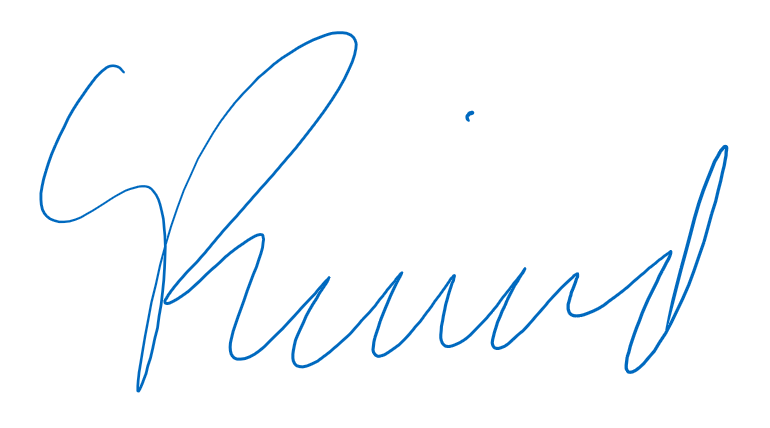 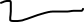 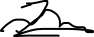 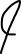 CODE OF ETHICSA parent who accepts a position as a Council executive member, committee member, or representativeupholds the constitution and bylaws, policies, and procedures of the electing bodyperforms his or her duties with honesty and integrity and in the interests of the Council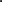 works to ensure that the well-being of students is the primary focus of all decisionsrespects the rights of all individualstakes direction from the membership and executiveencourages and supports parents and students with individual concerns to act on their own behalf, and provides information on the process for taking concerns forwardworks to ensure that issues are resolved through due processstrives to be informed and only passes on information that is reliablerespects all confidential informationsupports public educationStatement of UnderstandingI, the undersigned, in accepting the position of _________________________________ of Sherwood Park Elementary PAC have read, understood, and agreed to abide by this Code of Ethics. I also agree to participate in the dispute resolution process that has been agreed to by the electing body, should there be any concerns about my work.Name of Executive Member, Committee Member, or RepresentativeSignature ___________________________________Date _________________   Phone number______________________ 



Notice of meetings can be sent in various ways—by flyer, newsletter, e-mail, or website. A calendar of meetings for the year satisfies the requirement for reasonable notice.A quorum is the minimum number of voting members that need to be present at a meeting to make decisions. The requirement for a quorum ensures that a representative number of voting members are present in the room when decisions are made. The quorum cannot be waived or suspended, even by unanimous consent.Perception of Bias – Councils need to appear to be representing the voice of parents and protecting the integrity of their membership. Members who are school board or Ministry of Education employees or elected officials may be seen as having a bias and not speaking or acting solely on behalf of parents.Code of Ethics appears at the end of these bylaws.If changes are made to the constitution and bylaws, they should be dated and initialed and a copy placed in the school office for safekeeping.Financial records should be kept for seven years. Other documents may be kept according to their value or precedent-setting nature. Minutes can be a valuable history of the council.A standing committee exists every year. Examples are budget, nominating, programs, hot lunch, special events, and fundraising.An ad hoc committee is created to do a specific task within a certain time period.